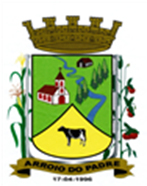 ESTADO DO RIO GRANDE DO SULMUNICÍPIO DE ARROIO DO PADREGABINETE DO PREFEITOÀ			Mensagem 81/2022.Câmara Municipal de VereadoresSenhora PresidenteSenhores VereadoresQuero cumprimentar a todos nesta oportunidade em que lhes encaminho para apreciação mais um projeto de lei.O projeto de lei 81/2022 tem por objetivo propor alteração no Plano Plurianual, Lei de Diretrizes Orçamentárias para 2022 e Lei Orçamentária Anual, através da criação de uma ação (projeto/atividade) que visa dar condições orçamentárias e financeiras para a execução de um projeto elétrico novo no prédio onde atualmente estão instalados e funcionam o escritório da Emater e o CRAS-Centro de Referência de Assistência Social. A título de informação, trata-se do prédio onde até pouco tempo passado funcionava a escola de educação infantil Visconde de Ouro Preto.Trata-se de melhorias necessárias e também para evitar riscos aos trabalhadores e interessados que ali buscam atendimento. Assim, esta reparação no sistema elétrico local se impõe.Neste sentido, considerando o interesse público, conta-se como o vosso apoio na aprovação de mais este projeto de lei.Nada mais para o momento.Atenciosamente.Arroio do Padre, 07 de abril de 2022._____________________Rui Carlos PeterPrefeito MunicipalÀ Sra.Jodele Vahl SchlesenerPresidente da Câmara Municipal de VereadoresArroio do Padre/RSESTADO DO RIO GRANDE DO SULMUNICÍPIO DE ARROIO DO PADREGABINETE DO PREFEITOPROJETO DE LEI Nº 81, DE 07 DE ABRIL DE 2022.Inclui nova Ação no Plano Plurianual 2022/2025, Lei de Diretrizes Orçamentárias de 2022, e autoriza o Município a realizar abertura de Crédito Adicional Especial no Orçamento de 2022.
Art. 1º Fica alterado o “Anexo I – Programas”, da Lei Municipal N° 2.272, de 13 de julho de 2021, que institui o Plano Plurianual 2022/2025, com a inclusão da seguinte ação:Art. 2º Fica alterado o “Anexo III – Metas e Prioridades”, da Lei Municipal nº 2.303, de 20 de outubro de 2021, que dispõe sobre as Diretrizes Orçamentárias para o exercício de 2022, com a inclusão da seguinte ação:Art. 3º Fica autorizado o Município de Arroio do Padre, Poder Executivo, a realizar abertura de Crédito Adicional Especial no Orçamento do Município para o exercício de 2022, no seguinte programa de trabalho e respectivas categorias econômicas e conforme a quantia indicada:05 – Secretaria de Saúde e Desenvolvimento Social03 – Fundo Municipal de Assistência Social – Rec. Próprios08 – Assistência Social122 – Administração Geral0504 – Gestão da Assistência Social 1.528 - Execução de Projeto Elétrico no Prédio do CRAS3.3.90.39.00.00.00 – Outros Serviços de Terceiros – Pessoa Jurídica. R$ 76.000,00 (setenta e seis mil reais)Fonte de Recurso: 0001 – LivreArt. 4º Servirão de cobertura para o Crédito Adicional Especial de que trata o Art. 3° desta Lei, recursos financeiros provenientes do superavit financeiro verificado no exercício de 2021, na Fonte de Recurso: 0001 – Livre, no valor de R$ 76.000,00 (setenta e seis mil reais).Art. 5º Esta Lei entra em vigor na data de sua publicação.Arroio do Padre, 07 de abril de 2022.Visto técnico:Loutar PriebSecretário de Administração, Planejamento, Finanças, Gestão e Tributos.                           Rui Carlos PeterPrefeito MunicipalPROGRAMA:PROGRAMA:0504 - Gestão da Assistência Social0504 - Gestão da Assistência Social0504 - Gestão da Assistência Social0504 - Gestão da Assistência Social0504 - Gestão da Assistência Social0504 - Gestão da Assistência Social0504 - Gestão da Assistência Social0504 - Gestão da Assistência SocialOBJETIVO:OBJETIVO:Gerir e controlar os programas e ações finalísticas da assistência social, no que tange à sua organização, controle e avaliação dos resultados na prestação de serviços, programas, projetos, capacitações, cursos e benefícios sócio assistenciais.Gerir e controlar os programas e ações finalísticas da assistência social, no que tange à sua organização, controle e avaliação dos resultados na prestação de serviços, programas, projetos, capacitações, cursos e benefícios sócio assistenciais.Gerir e controlar os programas e ações finalísticas da assistência social, no que tange à sua organização, controle e avaliação dos resultados na prestação de serviços, programas, projetos, capacitações, cursos e benefícios sócio assistenciais.Gerir e controlar os programas e ações finalísticas da assistência social, no que tange à sua organização, controle e avaliação dos resultados na prestação de serviços, programas, projetos, capacitações, cursos e benefícios sócio assistenciais.Gerir e controlar os programas e ações finalísticas da assistência social, no que tange à sua organização, controle e avaliação dos resultados na prestação de serviços, programas, projetos, capacitações, cursos e benefícios sócio assistenciais.Gerir e controlar os programas e ações finalísticas da assistência social, no que tange à sua organização, controle e avaliação dos resultados na prestação de serviços, programas, projetos, capacitações, cursos e benefícios sócio assistenciais.Gerir e controlar os programas e ações finalísticas da assistência social, no que tange à sua organização, controle e avaliação dos resultados na prestação de serviços, programas, projetos, capacitações, cursos e benefícios sócio assistenciais.Gerir e controlar os programas e ações finalísticas da assistência social, no que tange à sua organização, controle e avaliação dos resultados na prestação de serviços, programas, projetos, capacitações, cursos e benefícios sócio assistenciais.Gerir e controlar os programas e ações finalísticas da assistência social, no que tange à sua organização, controle e avaliação dos resultados na prestação de serviços, programas, projetos, capacitações, cursos e benefícios sócio assistenciais.Gerir e controlar os programas e ações finalísticas da assistência social, no que tange à sua organização, controle e avaliação dos resultados na prestação de serviços, programas, projetos, capacitações, cursos e benefícios sócio assistenciais.Gerir e controlar os programas e ações finalísticas da assistência social, no que tange à sua organização, controle e avaliação dos resultados na prestação de serviços, programas, projetos, capacitações, cursos e benefícios sócio assistenciais.Gerir e controlar os programas e ações finalísticas da assistência social, no que tange à sua organização, controle e avaliação dos resultados na prestação de serviços, programas, projetos, capacitações, cursos e benefícios sócio assistenciais.Gerir e controlar os programas e ações finalísticas da assistência social, no que tange à sua organização, controle e avaliação dos resultados na prestação de serviços, programas, projetos, capacitações, cursos e benefícios sócio assistenciais.Gerir e controlar os programas e ações finalísticas da assistência social, no que tange à sua organização, controle e avaliação dos resultados na prestação de serviços, programas, projetos, capacitações, cursos e benefícios sócio assistenciais.Gerir e controlar os programas e ações finalísticas da assistência social, no que tange à sua organização, controle e avaliação dos resultados na prestação de serviços, programas, projetos, capacitações, cursos e benefícios sócio assistenciais.Gerir e controlar os programas e ações finalísticas da assistência social, no que tange à sua organização, controle e avaliação dos resultados na prestação de serviços, programas, projetos, capacitações, cursos e benefícios sócio assistenciais.TIPOAÇÕES / PRODUTOS / FUNÇÃO / SUBFUNÇÃOAÇÕES / PRODUTOS / FUNÇÃO / SUBFUNÇÃOUnidade de MedidaANOS2.0222.0232.0242.025TOTAL TIPOAÇÕES / PRODUTOS / FUNÇÃO / SUBFUNÇÃOAÇÕES / PRODUTOS / FUNÇÃO / SUBFUNÇÃOUnidade de MedidaANOS2.0222.0232.0242.025TOTAL PAção:1.528 - Execução de Projeto Elétrico no Prédio do CRASUnid.Meta Física11Produto:Projeto executadoValor76.00076.000Função:08 - Assistência SocialSubfunção:122 - Administração Geral(*)  Tipo:  P – Projeto       A - Atividade  OE – Operação Especial      NO – Não-orçamentária            (*)  Tipo:  P – Projeto       A - Atividade  OE – Operação Especial      NO – Não-orçamentária            (*)  Tipo:  P – Projeto       A - Atividade  OE – Operação Especial      NO – Não-orçamentária            (*)  Tipo:  P – Projeto       A - Atividade  OE – Operação Especial      NO – Não-orçamentária            (*)  Tipo:  P – Projeto       A - Atividade  OE – Operação Especial      NO – Não-orçamentária            (*)  Tipo:  P – Projeto       A - Atividade  OE – Operação Especial      NO – Não-orçamentária            (*)  Tipo:  P – Projeto       A - Atividade  OE – Operação Especial      NO – Não-orçamentária            (*)  Tipo:  P – Projeto       A - Atividade  OE – Operação Especial      NO – Não-orçamentária            (*)  Tipo:  P – Projeto       A - Atividade  OE – Operação Especial      NO – Não-orçamentária            (*)  Tipo:  P – Projeto       A - Atividade  OE – Operação Especial      NO – Não-orçamentária            PROGRAMA:0504 - Gestão da Assistência Social0504 - Gestão da Assistência Social0504 - Gestão da Assistência Social0504 - Gestão da Assistência SocialOBJETIVO:Gerir e controlar os programas e ações finalísticas da assistência social, no que tange à sua organização, controle e avaliação dos resultados na prestação de serviços, programas, projetos, capacitações, cursos e benefícios sócio assistenciais.Gerir e controlar os programas e ações finalísticas da assistência social, no que tange à sua organização, controle e avaliação dos resultados na prestação de serviços, programas, projetos, capacitações, cursos e benefícios sócio assistenciais.Gerir e controlar os programas e ações finalísticas da assistência social, no que tange à sua organização, controle e avaliação dos resultados na prestação de serviços, programas, projetos, capacitações, cursos e benefícios sócio assistenciais.Gerir e controlar os programas e ações finalísticas da assistência social, no que tange à sua organização, controle e avaliação dos resultados na prestação de serviços, programas, projetos, capacitações, cursos e benefícios sócio assistenciais.TIPO (*)AçãoUnidade de MedidaTIPO (*)Unidade de Medida2022TIPO (*)ProdutoUnidade de MedidaP1.528 - Execução de Projeto Elétrico no Prédio do CRASUnid.Meta Física1PProjeto executadoUnid.ValorR$ 76.000